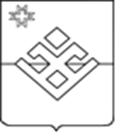 ПОСТАНОВЛЕНИЕАдминистрации муниципального образования «Уромское»от 14 декабря 2020 года                           с. Уром                                       № 37О внесении сведений в государственный                                                          адресный реестр   В целях упорядочения сведений, содержащихся в государственном адресном реестре, в соответствии со ст. 5 Федерального закона от 28.12.2013 № 443-ФЗ «О федеральной информационной адресной системе и о внесении изменений в Федеральный закон « Об общих принципах организации местного самоуправления в российской Федерации», пунктом 44 постановления Правительства Российской Федерации от 19.11.2014 № 1221 « Об  утверждении Правил присвоения, изменения и аннулирования адресов», постановления Правительства Российской Федерации от 22.05.2015 № 492  «О составе сведений об адресах, размещаемых в государственном адресном реестре, порядке межведомственного информационного взаимодействия при ведении государственного адресного реестра, о внесении изменений и признании утратившими силу некоторых актов Правительства Российской Федерации», руководствуясь Уставом муниципального образования «Уромское». Администрация муниципального образования «Уромское» ПОСТАНОВЛЯЕТ:По результатам  инвентаризации  внести в государственный адресный реестр федеральной информационной адресной системы наименование элемента планировочной структуры «Уромское» с типом «территория» расположенного по адресу: Российская Федерация, Удмуртская Республика, муниципальный район Малопургинский, сельское поселение Уромское, территория УромскоеПо результатам  инвентаризации  внести в государственный адресный реестр федеральной информационной адресной системы земельный участок  с кадастровым номером 18:16:006001:3 расположенный по  адресу: Российская Федерация, Удмуртская Республика, муниципальный район Малопургинский, сельское поселение Уромское, территория Уромское, земельный участок 1Контроль за исполнением настоящего постановления оставляю за собой.Глава муниципального образования «Уромское»                  П.Н. Коровин